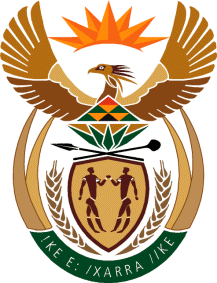 MINISTRY OF TOURISMREPUBLIC OF SOUTH AFRICAPrivate Bag X424, Pretoria, 0001, South Africa. Tel. (+27 12) 444 6780, Fax (+27 12) 444 7027Private Bag X9154, Cape Town, 8000, South Africa. Tel. (+27 21) 469 5800, Fax: (+27 21) 465 3216NATIONAL ASSEMBLY:QUESTION FOR WRITTEN REPLY:Question Number:	600Date of Publication:	17 April 2020NA IQP Number:	11Date of reply:		30 April 2020Mr P G Moteka (EFF) to ask the Minister of Tourism:How far is the investigation into tourism destinations that were reported to be completed in Barberton, Mpumalanga, to which the Auditor-General found and reported that nothing was done in spite of R24 million spent?				                                                                             NW791EReply: The Final Report of the Auditor-General indicated that there was a misstatement on the Barberton project. An amount of R24 784 279 was classified as capital work in progress instead of infrastructure project asset completed.The department also appointed an independent quantity surveyor to establish the value of the asset and the report indicated the following:   Project Project Barberton Tourism and Biodiversity Corridor Barberton Tourism and Biodiversity Corridor Project Number Project Number DEAT1/2000/1705 DEAT1/2000/1705 Implementer Implementer Barberton Chamber of  Business Barberton Chamber of  Business Construction Period Construction Period 04/06/2010 - 30/06/2014 04/06/2010 - 30/06/2014 Location Location Barberton Mpumalanga Barberton Mpumalanga Business Plan Value Business Plan Value R 24 784 279,00 R 24 784 279,00 Assessed Value Assessed Value R 27 784 279,00 R 27 784 279,00 